Anmeldung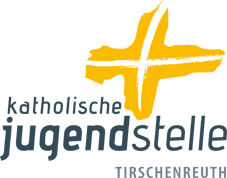 Hiermit melde ich meine Tochter zur Mädchenfreizeit „GIRLS ONLY!“ der Kath. Jugendstelle Tirschenreuthvom 28.-29.10.19 verbindlich an. (Anmeldeschluss: 01.10.2019)____________________________________________________Name, Vorname des Kindes ____________________________________________________Name der/s Erziehungsberechtigten____________________________________________________Straße, Hausnummer 	____________________________________________________PLZ, Ort______________________		_____________________________________________Alter					E-Mail AdresseIch wünsche vegetarisches Essen:   	O ja	            O neinSonstiges (Unverträglichkeiten, Besonderheiten)______________________________________Bei Rückfragen und in Notfällen sind wir erreichbar unter_____________________________		______________________________Telefonnummer						MobilnummerTeilnahmebedingungenIch bin damit einverstanden, dass mein Kind bei Verstößen gegen die Bestimmungen des Jugendschutzgesetzes, die Geschlechtertrennung oder bei wiederholter Nichtbeachtung von Anordnungen der Leitung, auf eigene Kosten abgeholt oder nach Hause geschickt werden kann. Mir ist bekannt, dass ich als Erziehungsberechtigter unter der oben angegebenen Telefonnummer erreichbar sein muss. Zur Dokumentation der Veranstaltung und für die weitere Öffentlichkeitsarbeit werden Bilder digital aufgenommen. Ein Teil dieser Bilder wird nach der Veranstaltung auf unserer Homepage bzw. der Facebook-Seite der Jugendstelle veröffentlicht oder im Jahresbericht erscheinen.Meine/unsere Tochter darf auf diesen Gruppenfotos erscheinen:	O ja		O neinDie Teilnahmebedingungen habe ich gelesen und bin mit ihnen einverstanden.  _____________________________________________________________________________Ort, Datum                   				Unterschrift eines Erziehungsberechtigten Die oben aufgeführten Daten werden zur Organisation der Veranstaltung verarbeitet und gespeichert.